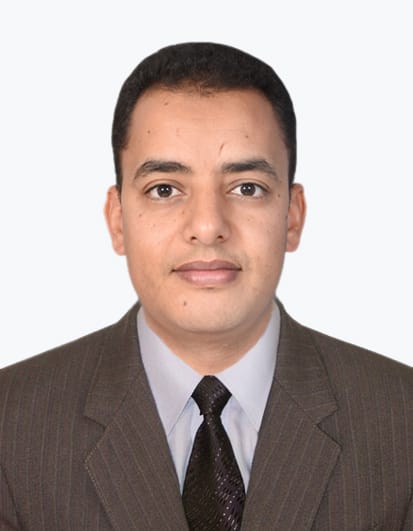 سيرة ذاتية مختصرةأولاً : الـبـيـانـات الـشـخـصـيـة :ثانيا :السيرة العلمية:المشاركة في المؤتمر الدولي الثاني حول التراث والتنمية، المنظم أيام 25-26-27 مارس 2018 بمدينة سوسة التونسية من طرف مؤسسة هيرودوت للبحث العلمي والتكوين وجامعة سوسة ببحث حول: "دور الفرد والمجتمع في الموروث الثقافي الصحراوي المغربي".المشاركة في البرنامج التدريبي "الإشراف والتأطير التربوي في المؤسسات التعليمية"، المنعقد في مدينة مراكش بتاريخ 23-12-2017 لمدة 3 أيام، بإشراف مركز التميز الدولي للتدريب والاستشارات، فرع المغرب الدار البيضاء.  المشاركة في أشغال اللقاء الافتتاحي من مشروع "اضاءات: دورة "عبد الكبير الخطيبي" بالدار البيضاء والمنظم من طرف مركز مدى للدراسات والأبحاث الإنسانية، بعنوان "عبدالكبير الخطيبي من خلال كتابه النقد المزدوج" وذلك يوم السبت 28 أبريل 2018.المشاركة بمداخلة علمية حول "المنظومة التعليمية المغربية وآفاقها" في الدورة الثانية لجمعية المبدعين الشباب بمدينة كلميم وافني يوم 31 غشت 2018.المشاركة في فعاليات المؤتمر الدولي الخامس "المرأة العربية وصناعة المستقبل" بمدينة نابل التونسية يومي 30 و31 مارس 2019، المنظم من طرف الأكاديمية الدولية للمالية والتحكيم / الجمهورية التونسية، بمداخلة عنوانها: "المرأة والتمكين في ظل الإصلاحات الكبرى للمغرب". المشاركة في المؤتمر الدولي "تطور الأسرة في الوطن العربي عبر العصور" أيام 27-28-29 سبتمبر 2018 من تنظيم مؤسسة هيرودوت للبحث العلمي والتكوين بالتعاون مع قسم التاريخ بكلية الآداب والعلوم الإنسانية سوسة ومخبر الدراسات في الثقافة الشخصية والتنمية بمداخلة عنوانها "الأسرة المغربية بين العادات والتقاليد".المشاركة في المؤتمر الدولي الأول الذي نظمه المركز الليبي للأبحاث والدراسات الاستراتيجية (المحددات الجيوسياسية في السياسة الخارجية الليبية) بتعاون مع وزارة الخارجية الليبية يومي 12 و13 مارس 2019 بطرابلس بموضوع" ليبيا بين الأطماع الخارجية والانصهار الداخلي".المشاركة في المؤتمر الدولي التراث والسياحة الثقافية والبديلة، المنظم أيام 22-23-24 مارس 2019، بسوسة – تونس، من طرف مؤسسة هيرودوت للبحث العلمي والتكوين، وقسم التاريخ بكلية الآداب والعلوم الإنسانية بسوسة، بمداخلة حول "التراث اللامادي بالمغرب: زاوية آسا أنموذجا- دراسة ميدانية".المشاركة في الملتقى الدولي في التربية والتعليم المنظم من طرف الجمعية التونسية للجودة في التربية (ATUQUED) وجامعة جندوبة بمدينة طبرقة بتونس حول "المؤسسات التربوية والتعليمية: الواقع والأفاق" مابين 25 و28 مارس 2019. بمداخلة حول "أزمة الأمن المدرسي بالمنظومة التربوية المغربية بين الواقع والتحديات". المشاركة في مشروع "اضاءات حول مشاريع فكرية مغربية: دورة فاطمة المرنيسي" الذي نظم من طرف مركز الدراسات والأبحاث الانسانية – مدى- يوم 01 يونيو 2019 بالدار البيضاء، بمداخلة حول كتاب "الخوف من الحداثة الاسلام والديموقراطية".المشاركة في المؤتمر الدولي الخامس حول الكنوز البشرية الحية والتدبير المستدام للبيئة والموارد الثقافية السياحية بمدينة ورزازات المنظم يومي 15-16 يونيو 2019، بمداخلة حول "التراث الإنساني الصحراوي كنز من كنوز الهوية المغربية".المشاركة في المؤتمر الدولي حول العلوم الانسانية المنعقد بألمانيا أيام 1 و 2 و3 نونبر 2019 بمداخلة علمية حول "الاصلاحات بالمغرب، التعليم والصحة نموذجا".المشاركة في الندوة الدولية حول "تمثيلات التنكر في الرحلات الأوربية" يوم 12 دجنبر 2019 بكلية الاداب ابن امسيك بالدار البيضاء بمداخلة حول: المغرب بعيون راهب متخفي دو فوكو والتعرف على المغرب".المشاركة في الملتقى الدولي للواحات بمناطق المغرب الصحراوي في نسخته السادسة، من تنظيم مركز الشباب الصحراوي للإبداع الاجتماعي، حول الاقتصاد الاجتماعي والتضامني رافعة للتنمية الترابية بواحات المغرب الصحراوي، بمداخلة تحت عنوان: "النظرة التاريخية للاقتصاد الاجتماعي والتضامني بين الامكانيات والواقع، واحات الصحراء نموذجا" أيام 13 و14 و15 دجنبر 2019 بمدينة اسا.عضو اللجنة التنظيمية للملتقى الدولي الأول حول التربية على القيم وتثمين الموروث الثقافي الصحراوي، مقاربات في التنمية المستدامة وتطلعات الجهوية المتقدمة الذي عقد بمدينة كلميم أيام: 1 و2 و3 يونيو 2020.عضو اللجنة العلمية للملتقى الدولي الأول حول التربية على القيم وتثمين الموروث الثقافي الصحراوي، مقاربات في التنمية المستدامة وتطلعات الجهوية المتقدمة الذي عقد بمدينة كلميم أيام: 1 و2 و3 يونيو 2020.عضو اللجنة العلمية للمؤتمر الدولي السادس حول "أي نموذج تنموي مستدام للمنظومات الواحية والجبلية بالمجالات المغاربية والافريقية والأورو متوسطية؟" الذي عقد بمدينة ورزازات أيام: 27 و28 و29 يونيو 2020، من تنظيم المركز الدولي للدراسات والأبحاث الاستراتيجية في الحكامة المجالية والتنمية المستدامة بالواحات والمناطق الجبلية.عضو اللجنة العلمية للمؤتمر الدولي الثالث حول: "الأسرة في الوطن العربي عبر العصور: التطور التاريخي والاجتماعي والقانوني" أيام 27-28-29 سبتمبر 2018 من تنظيم مؤسسة هيرودوت للبحث العلمي والتكوين بالتعاون مع قسم التاريخ بكلية الآداب والعلوم الإنسانية سوسة ومخبر الدراسات في الثقافة الشخصية والتنمية.مقرر لجلسة علمية في فعاليات المؤتمر الدولي الثالث "الدور الريادي لكتابات المرأة وتأثيرها في المجتمع العربي" بالحمامات – تونس 29-31 مارس 2018، والمنظم من طرف الأكاديمية الدولية للمالية والتحكيم وجامعة الفلوجة بالعراق.مقرر لجلسة علمية في فعاليات المؤتمر الدولي الخامس: "المرأة العربية وصناعة المستقبل"، نابل – تونس 30-31 مارس 2019، الذي نظمته الأكاديمية الدولية للمالية والتحكيم.منسق ندوة "طرق التدريس الحديثة بين الواقع والمأمول" التي نظمها المركز الجهوي لمهن التربية والتكوين بجهة كلميم واد نون، يوم 6 فبراير 2020.عضو اللجنة التنظيمية للمؤتمر الدولي الرابع "حصاد نصف قرن من البحث العلمي في العلوم الانسانية والاجتماعية" المنظم من طرف مؤسسة هيرودوت للبحث العلمي والتكوين بالتعاون مع جامعة سوسة واتحاد الأكاديميين والعلماء العرب ومخبر علم اجتماع المنظمات والمناجمنت، أيام 10-11-12-13-14 أكتوبر 2019، بمدينة سوسة بتونس.عضو اللجنة العلمية لمجلة الميادين الاقتصادية الصادرة عن كلية العلوم الاقتصادية والعلوم التجارية وعلوم التسيير بجامعة الجزائر 3، ذات الرقم.ISNN 2716-7615عضو في الاتحاد الدولي للمؤرخين... للتنمية والثقافة والعلوم الاجتماعية.عضو فريق تحرير مجلة هيرودوت للعلوم الانسانية والاجتماعية الجزائرية، مجلة نصف سنوية ذات الترقيم الاستدلالي 2602 – 7038، سنة الانشاء 2017.المشاركة في ندوة عن بعد حول "المتاحف" بمناسبة اليوم العالمي الذي يصادف 18 ماي 2020، والتي نظمتها مؤسسة هيرودوت الجزائرية يوم 18 ماي 2020، بعنوان: "الدور التربوي والتعليمي للمتاحف".المشاركة في المؤتمر الدولي الرقمي حول: "اقتصاد التراث الرأسمالي البيئي بإفريقيا: مقاربات ونماذج"، بمداخلة تحت عنوان "الموروث الثقافي بجهة كلميم واد نون وأهميته". المنظم من طرف المركز الدولي للدراسات والأبحاث الاستراتيجية ورزازات المغرب، بشراكة مع مؤسسات دولية أيام 26-27-28-29 ماي 2020.المشاركة في المؤتمر العلمي الدولي عن بعد والمعنون ب "جهود علماء أفريقيا في نشر الاسلام" أيام 07-08 آب-أغسطس-أوت 2020م، بمداخلة علمية تحت عنوان: "الامتداد المغربي في افريقيا بين التاريخ المشترك والانتماء الجغرافي"، والذي أشرفت عليه الجامعة الاسلامية بمنيسوتا الولايات المتحدة الأمريكية فرع السنغال، ومؤسسة APTEES فرنسا، وجامعة المرقب بليبيا، والاتحاد الدولي للمؤرخين، والمعهد العربي للديمقراطية تونس، والمركز الدولي للواحات والمناطق الجبلية بورزازات المغرب، ومركز البحوث والدراسات الافريقية بالسنغال.المشاركة في المؤتمر الدولي الذي نظمه الاتحاد الدولي للمؤرخين بالتعاون مع اللجنة الوطنية العراقية للتربية والثقافة والعلوم جامعة سيدي محمد بن عبد الله بفاس وجامعة سليمان الدولية، والمعنون ب "الأوبئة والأمراض في التاريخ...تجارب ودروس"، أيام 10-11 حزيران 2020، بمداخلة تحت عنوان: "التأثيرات السياسية والاقتصادية لفيروس كورونا على النظام الدولي".المشاركة في المؤتمر الدولي للعلوم الاجتماعية والفنون والأعمال والتعليم أيام 6-7 حزيران/يونيو 2020 بماليزيا، والمنظم من طرف المركز الأكاديمي للمؤتمرات والنشر العلمي بماليزيا- كوالالمبور. بمداخلة علمية حول: "الفعل الديداكتيكي واستراتيجيات التعلم الرقمي".المساهمة في اعداد المؤتمر الدولي الأول لفرع المملكة المغربية والرابع لاتحاد الأكاديميين والعلماء العرب الموسوم ب "أزمة كورونا ومسألة القيم" المنعقد أيام: 28-29 يوليوز 2020. عبر تطبيق زووم.المشاركة في المؤتمر الدولي الرقمي حول موضوع: "النموذج التنموي الجديد في ظل الجهوية المتقدمة: الواقع، المكتسبات والرهانات"، المنعقد من يوم 22 الى 25 يوليوز 2020، بمداخلة تحت عنوان: "الرؤية الاستراتيجية للأقاليم الجنوبية على ضوء الجهوية المتقدمة والنموذج التنموي الجديد"، والمنظم من طرف المركز الدولي للدراسات والأبحاث الاستراتيجية ورزازات المغرب، بشراكة مع مؤسسات دولية.مقالة علمية في مجلة هيرودوت للعلوم الانسانية والاجتماعية، الجزائر، ر.د.ك: 7038-2602، بعنوان "ملامح التواجد اليهودي بمدينة طنجة"، العدد الثامن، ديسمبر 2018، من الصفحة 273 الى الصفحة 294. الموقع الالكتروني التالي:https://www.herodotedb.com/index.php/ar/2018-04-18-12-56-55/2018-04-27-21-04-47/8-ar-aa/157-14-8مقالة علمية بعنوان: الإصلاح في الفكر العربي الإسلامي، مجلة نبراس الجيل الرائد، مجلة الكترونية معتمدة تحت رقم 19/2024، العدد الأول لشهر فيفري 2019،  ص: 6.مقالة علمية منشورة في كتاب التراث والسياحة الثقافية والبديلة وهو تجميع للمداخلات العلمية للمؤتمر الدولي الثالث أيام 23/29 مارس 2019 بمدينة سوسة – تونس، بعنوان "التراث اللامادي بالمغرب: زاوية آسا أنموذجا-دراسة ميدانية"، دار وسيلة للطباعة والنشر، سيدي موسى الجزائر 2019، كتاب تحت رقم: ISBN978-9947-901-57-1.مقالة علمية في مجلة هيرودوت للعلوم الانسانية والاجتماعية، ر.د.ك: 7038-2602، بعنوان " محمد بن عبد الكبير الكتاني (أبو الفيض) بين المحن والآراء الاصلاحية"، العدد التاسع، ديسمبر 2019. الموقع الالكتروني: https://www.herodotedb.com/index.php/ar/8-ar-aa/165-6-9مقالة علمية بعنوان: "الأبعاد السوسيو اقتصادية لفيروس كرونا على النظام الدولي"، ملف خاص بجائحة كورونا، الطوارئ الصحية، مجلة الباحث للدراسات والأبحاث القانونية والقضائية، مجلة علمية فصلية محكمة، تحت رقم: ردمك ISSN 2550-603X، العدد 20 يوليوز 2020.مقالة علمية بمجلة IAFA للعلوم الانسانية والاقتصادية والقانونية، مجلة دولية علمية فصلية محكمة تصدر عن الأكاديمية الدولية للمالية والتحكيم بالجمهورية التونسية، الترقيم الدولي ISSN: 7161- 1737، الايداع القانوني: 2018-4197، بعنوان: "المرأة والتمكين في ظل الاصلاحات الكبرى للمغرب"، العدد الرابع، نوفمبر/ تشرين الثاني 2019، من الصفحة 54 الى الصفحة 72.مقالة علمية بعنوان: "اصلاح التعليم والصحة بمنطقة جبالة خلال النصف الثاني من القرن 19م"، ضمن كتاب العلوم الانسانية والاجتماعية قضايا معاصرة، أعمال المؤتمر الدولي للعلوم الانسانية والاجتماعية، المنظم من طرف المركز الديمقراطي العربي-ألمانيا- برلين، بالتنسيق مع مخبر الطفولة والتربية ما قبل التمدرس جامعة لونيسي علي، البليدة – الجزائر، الطبعة الأولى، نوفمبر 2019، الجزء الرابع، كتاب تحت رقم VR.33736348.B، منشورات المركز العربي للدراسات الاستراتيجية والسياسية والاقتصادية، ألمانيا- برلين.مقالة علمية بعنوان: "صراع القبائل والابادة الجماعية – رواندا نموذج"، مجلة العلوم الانسانية والطبيعية بالسودان، المجلد الأول العدد الرابع، ذات الرقم ISSN (e) 2709 - 0833  من الصفحة 155 الى الصفحة 177.ثالثا: أهم المؤلفات:والحمدلله رب العالمينالاسم  البشير البونوحي    / الدرجة العلمية: الدكتوراه / رقم الهاتف  66108441500212الإطاراستاذ باحث  / البريد الالكتروني:        eelbounouhi@gmail.com   :الانتماء:    المركز الجهوي لمهن التربية والتكوين – كلميم واد نون.وزارة التربية الوطنية والتعليم العالي بالمغرب.الانتماء:    المركز الجهوي لمهن التربية والتكوين – كلميم واد نون.وزارة التربية الوطنية والتعليم العالي بالمغرب.التخصصالتاريخ الحديث والمعاصر             - الدرجة العلمية:  الدكتوراه1الزوايا والمدارس العلمية العتيقة بواحة طاطا، زاوية مغيميمة ومدرسة ايتحساين أنموذجا.2"حجة الحجا السليم ودليل الفكر لرياض التاريخ العظيم"، دراسة وتحقيق3الإصلاحات بالشمال المغربي خلال النصف الثاني من القرن 19م ومطلع القرن 20 